Staropolska Akademia Nauk Stosowanych w Kielcach
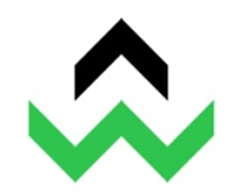 REGULAMIN STUDENCKICH PRAKTYK ZAWODOWYCH Praca socjalnaprofil praktyczny§ 1 
Zasady ogólnePraktyki zawodowe stanowią integralną część kształcenia Studentów Staropolskiej Akademii Nauk Stosowanych w Kielcach wynikającą z programu nauczania i planu studiów. Do odbycia praktyk zobowiązani są studenci studiów stacjonarnych i niestacjonarnych. Opiekę nad studentem odbywającym praktyki zawodowe sprawują:z ramienia Uczelni – Opiekun praktyk zawodowych na kierunku Praca socjalna dalej zwany Koordynatorem ds. praktyk zawodowych wskazany przez Dziekana Instytutu Pedagogiki,z ramienia Organizacji/Instytucji przyjmującej na praktyki - Opiekun praktyk zawodowych wskazany przez Kierownika Organizacji/Instytucji, zaakceptowany przez Uczelnię 
w wyniku wcześniejszej przeprowadzonej weryfikacji i oceny kompetencji zawodowych z zakresu Pracy socjalnej. § 2 
Cele praktyk zawodowychGłównym celem praktyk zawodowych jest wykorzystanie przez studentów wiedzy, umiejętności 
i kompetencji (w tym społecznych) zdobytych w trakcie studiów w rzeczywistych warunkach pracy zawodowej oraz poznanie zadań, cech, form, organizacji, metod i wyników pracy wybranej przez studenta Organizacji/Instytucji, a także poznanie jej środowiskowych uwarunkowań. Cele szczegółowe praktyk zawodowych to:kształcenie kompetencji praktycznych studentów w zakresie pracy socjalnej, umożliwiających nabywanie doświadczeń związanych z funkcjonowaniem systemu pomocy społecznej, specyfiką placówek socjalnych, oraz innych placówek zgodnych z profilem realizowanej specjalności,praktyczna weryfikacja wiedzy zdobytej podczas studiów w ramach przedmiotów kształcenia podstawowego i kierunkowego oraz przedmiotów metodycznych kształcenia specjalnościowego,wprowadzenie do praktycznego wykonywania zawodu, do którego przygotowują studia na poszczególnych specjalnościach,poznanie zasad funkcjonowania, struktury oraz specyfiki funkcjonowania placówek pracy socjalnej, instytucji i placówek różnych typów i szczebli, ze szczególnym uwzględnieniem tych, które mogą stanowić miejsce zatrudniania dla absolwentów,wchodzenie praktykanta w role zawodowe w instytucjach będących terenem ich przyszłej pracy zawodowej,wykorzystanie praktyk studenckich jako formy umożliwiającej rozwój doświadczenia oraz przeprowadzenia badań i analiz umożliwiających wykorzystanie ich w momencie przygotowania pracy dyplomowej,wzmocnienie motywacji do pracy zawodowej poprzez doskonalenie kompetencji osobistych 
i zawodowych,kształtowanie wysokiej kultury pracy zawodowej oraz postaw etycznych,kształtowanie umiejętności niezbędnych w przyszłej pracy zawodowej, w tym m.in. umiejętności organizacyjnych, komunikacyjnych, interpersonalnych itp.§ 3 
Podstawowe zadania i obowiązki studentaStudent przed przystąpieniem do praktyk zawodowych powinien zapoznać się z efektami uczenia się określonymi w sylabusie praktyk zawodowych.Student wykonuje podczas praktyk zawodowych zadania na rzecz instytucji przyjmującej go na praktyki, uzgodnione z Opiekunem praktyk z jednostki przyjmującej. W trakcie odbywania praktyk zawodowych student powinien:zapoznać się z organizacją pracy oraz celami i zadaniami Organizacji/Instytucji/ Placówki, 
w której odbywa się praktyka,zapoznać się z procesami, technologiami, rozwiązaniami informatycznymi stosowanymi 
w Organizacji/Instytucji oraz poznać zasady realizacji zadań z zakresu pomocy psychologiczno-pedagogicznej,zapoznać się z zasadami funkcjonowania i stosowanymi w Organizacji/Instytucji metodami, formami i środkami pracy,współdziałać z pracownikami Organizacji/Instytucji oraz współtworzyć z nimi dobrą atmosferę pracy,wyrabiać nawyki właściwej kultury pracy zespołowej i przygotowywać się do samodzielnego podejmowania decyzji,wyrabiać poczucie odpowiedzialności za wykonywaną pracę i podejmowane decyzje,aktywnie uczestniczyć w funkcjonowaniu Organizacji/Instytucji i wykonywać merytoryczne polecenia Opiekuna praktyk z ramienia jednostki przyjmującej,systematycznie prowadzić dokumentację przebiegu praktyk w dzienniczku praktyk (załącznik nr 1), samodzielnie wykonywać zadania zaplanowane w programie praktyk oraz powierzone przez Opiekuna praktyk z ramienia Organizacji/Instytucji przyjmującej,obserwować Organizację/Instytucję/Placówkę i stosowane w niej zasady pracy,asystować Opiekunowi praktyk (lub innemu wyznaczonemu pracownikowi) podczas wykonywania zadań zawodowych i wspólnie z nim lub samodzielnie realizować powierzone zadania zgodnie z zaleceniami Opiekuna,uczestniczyć w realizacji zadań zgodnie z nabytymi kompetencjami, pod nadzorem Opiekuna praktyk z ramienia Instytucji, w której student odbywa praktyki,brać udział w pracach zespołowych, wykonując zadania powierzone przez Opiekuna praktyk lub wskazanego przez Opiekuna pracownika.Student po odbyciu praktyki zawodowej, może wyrazić swoją opinię na temat praktyki/miejsca praktyk poprzez uzupełnienie kwestionariusza dotyczącego oceny praktyk zawodowych (załącznik nr 4).§ 4 
Zadania Organizacji/Instytucji przyjmującejOrganizacja/Instytucja przyjmująca studenta do odbycia praktyk zawodowych zobowiązuje się do przydzielenia studentowi Opiekuna praktyk.Opiekun praktyk z ramienia Organizacji/Instytucji przyjmującej ma obowiązek zapoznać się z kartą przedmiotu dotyczącą praktyk, w tym m.in. z efektami uczenia się przewidzianymi do realizacji 
w ramach praktyk zawodowych. Do zadań Opiekuna praktyk z ramienia Organizacji/Instytucji/Placówki przyjmującej należy:zapoznanie studenta z efektami uczenia się określonymi w karcie przedmiotu dla praktyk zawodowych z odniesieniem do działalności i zadań realizowanych w Organizacji / Instytucji,zatwierdzenie przedstawionego przez studenta planu praktyk,zapoznanie studenta z zakresem prowadzonej działalności,udostępnienie niezbędnych narzędzi i materiałów do wykonania zadań,wspomaganie w tworzeniu dobrego klimatu pracy i właściwych relacji w miejscu odbywania praktyki,sprawowanie opieki merytorycznej nad studentem w trakcie realizacji praktyk,konsultowanie ze studentem wykonywanych przez niego zadań, w tym prowadzenie nadzoru merytorycznego,potwierdzenie w oświadczeniu (załącznik nr 2) osiągnięcia przez studenta zakładanych efektów uczenia się.§ 5 
Organizacja praktyk zawodowychDla kierunku Praca socjalna proponowane instytucje do realizowania praktyk zawodowych to m.in.: Miejskie Ośrodki Pomocy Społecznej (MOPS), Gminne Ośrodki Pomocy Społecznej, Powiatowe Centra Pomocy Rodzinie, Domy Seniora, a także inne instytucje z obszaru pomocy 
i integracji społecznej (np. Domy Pomocy Społecznej, Środowiskowe Domy Samopomocy, Centra Integracji Społecznej, Warsztaty Terapii Zajęciowej i inne).Praktyki zawodowe mogą być odbywane w wybranej przez studenta Organizacji/ Instytucji/Placówce zatrudniającej pracowników o specjalnościach zgodnych z profilem kształcenia na kierunku „Praca socjalna” w kraju lub za granicą, które zostały zweryfikowane przez Uczelnię z uwagi na profil działania umożliwiający studentowi zrealizowanie celów opisanych 
w § 2 i założonych dla praktyk efektów uczenia się. Wykaz tych Organizacji/Instytucji/Placówek prowadzony jest przez Dziekana Instytutu Pedagogiki.Weryfikację Organizacji/Instytucji/Placówki przeprowadza Koordynator ds. praktyk zawodowych w porozumieniu z Dziekanem Instytutu lub z Pełnomocnikiem Rektora ds. praktyk zawodowych (załącznik nr 11).Porozumienie z Organizacją/Instytucją/Placówką gwarantujące przyjęcie określonej liczby studentów na studencką praktykę zawodową zwiera Rektor Staropolskiej Akademii Nauk Stosowanych w Kielcach lub osoba wskazana przez Rektora (załącznik nr 10). Student może samodzielnie wskazać Organizację/Instytucję/Placówkę, w której chce odbywać praktyki zawodowe pod warunkiem jej zaakceptowania przez osobę upoważnioną na Uczelni – Koordynatora ds. praktyk zawodowych na kierunku Praca socjalna. Wskazane jest, aby praktyki zawodowe odbywały się pod kierownictwem/nadzorem Opiekuna (pracownika Instytucji przyjmującej) posiadającego wykształcenie minimum wyższe zawodowe oraz co najmniej 3 letnie doświadczenie zawodowe.Studenci mają obowiązek: zapoznania się z Regulaminem praktyk oraz kontaktu z Koordynatorem ds. praktyk zawodowych,zgłoszenia się do Dyrekcji Organizacji/Instytucji przyjmującej studenta na praktyki oraz skontaktowania się z Opiekunem praktyk z ramienia Instytucji przyjmującej przed rozpoczęciem praktyk zawodowych w celu ustalenia dokładnego przebiegu 
i organizacji praktyk zawodowych.Semestry, na których są realizowane praktyki zawodowe określa plan i program studiów dla kierunku „Praca socjalna” (Zał. 6 karty przedmiotów i Zał. 7 Wymiar praktyk). § 6 
Zaliczenie praktyk zawodowychWarunkiem zaliczenia praktyk zawodowych jest osiągnięcie założonych efektów uczenia się, udokumentowanych przez studenta w opisie przebiegu praktyk potwierdzonych wpisem 
w dzienniczku (załącznik nr 1) oraz na oświadczeniu potwierdzającym osiągnięcie efektów uczenia się (załącznik nr 2), dokonanym przez Opiekuna praktyk wyznaczonego do opieki nad studentem z ramienia Organizacji/Instytucji przyjmującej na praktyki zawodowe oraz przez Koordynatora ds. praktyk zawodowych. Realizacja praktyk podlega monitorowaniu ze strony Koordynatora ds. praktyk zawodowych, np. poprzez hospitację (załącznik nr 3).Ostateczną decyzję w sprawie zaliczenia praktyk zawodowych podejmuje Koordynator ds. praktyk zawodowych, w oparciu o przedstawioną przez Studenta dokumentację z odbytej praktyki zawodowej, oceny sporządzonej przez Opiekuna praktyk z ramienia Organizacji/Instytucji oraz na podstawie zaliczenia ustnego przeprowadzonego przez Koordynatora ds. praktyk zawodowych.Zaliczenie praktyk studenckich odbywa się w każdym semestrze studiów dla studiów pierwszego stopnia oraz w semestrach drugim, trzecim i czwartym dla studiów drugiego stopnia na podstawie zaliczenia ustnego przeprowadzonego przez Koordynatora ds. praktyk zawodowych. Od decyzji, o której mowa w ust. 4, przysługuje odwołanie do Dziekana Instytutu. § 7 
Podmioty umowy i stosowane definicjeUżyte w Regulaminie określenia oznaczają:Uczelnia –  Staropolska Akademia Nauk Stosowanych w Kielcach,Praktyki – studenckie praktyki zawodowe.Za sprawy organizacyjne studenckich praktyk zawodowych odpowiada Studenckie Biuro Karier.                                                            Załącznik nr 1 – Dzienniczek praktyk zawodowych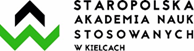  STAROPOLSKA AKADEMIA NAUK STOSOWANYCH W KIELCACHPoziom studiów………………………………………………………………………………..Rok studiów……………………………………………………………………………….	……Kierunek studiów PRACA SOCJALNASpecjalność: ……………………………………………………………………………………___________________________________________________________________________ DZIENNIK PRAKTYK.................................................................................................................................................. Imię i nazwisko studenta...............................................		nr albumu 	...............................................Termin odbywania praktykiMiejsce praktyki .....................................................................................................................	.....................................................................................................................	.....................................................................................................................	.....................................................................................................................	Nazwa zakładu pracy	....................................................	 Podpis Koordynatora ds. praktyk zawodowych (z ramienia Uczelni)ZAKŁADANE EFEKTY UCZENIAI Tydzień.................................................................................................................................................Nazwa Zakładu pracyImię i nazwisko studenta: ............................................................................................................___________________________________________________________________________KARTA TYGODNIAPotwierdzenie Zakładu pracy odbycia zajęć :
......................................................................... 		Pieczęć i podpis Opiekuna praktyk z ramienia InstytucjiSprawozdanie z przebiegu praktyk:	....................................................Podpis studentaOpinia zakładu pracy:..............................................................................................................................................................................................................................................................................................................…………………………………………………………………………………………………............................................................................ Pieczęć i podpis Zakładowego Opiekuna PraktykZaliczenie praktyki:  ............................................................................................................................							Pieczęć i podpis  Koordynatora ds. praktyk  zawodowychZałącznik nr 2 – Oświadczenie dotyczące potwierdzenia osiągnięcia zakładanych efektów uczenia się dla praktyk zawodowych
POTWIERDZENIE OSIĄGNIĘCIA ZAKŁADANYCH EFEKTÓW UCZENIA SIĘ
DLA PRAKTYK ZAWODOWYCHPotwierdzam, iż student/studentka …………………………….………………, rok studiów: …………, (nazwisko i imię, nr albumu)kierunek: ………………………………...…………, profil: ……..……………………………………………,odbywał/odbywała praktyki zawodowe w okresie ..……..………..….……… w ……….………..…… .…………………………………………………………………...… i podczas praktyk osiągnął/osiągnęła zakładane efekty uczenia się określone w sylabusie zajęć.Tab. 1 Wypełnia Opiekun praktyk z ramienia InstytucjiTab. 2 Wypełnia Koordynator ds. praktyk zawodowych na podstawie przedstawionej przez studenta dokumentacji przebiegu praktyk zawodowych, potwierdzonej przez Opiekuna praktyk z ramienia Instytucji.……………………………………..				…………………………………… (podpis Opiekuna praktyk z ramienia Instytucji)		 (podpis Koordynatora ds. praktyk zawodowych)Załącznik nr 3 – Arkusz hospitacji sposobu realizacji praktyki zawodowejHOSPITACJA SPOSOBU REALIZACJI PRAKTYKI ZAWODOWEJTab. 1 Wypełnia osoba hospitująca (Koordynator ds. praktyk zawodowych):Tab. 2 Wypełnia osoba hospitująca (Koordynator ds. praktyk zawodowych):……………………………………..				…………………………………… (podpis Opiekuna praktyk z ramienia Instytucji)		 (podpis Koordynatora ds. praktyk zawodowych)Załącznik nr 4 – Kwestionariusz dotyczący oceny praktyk zawodowych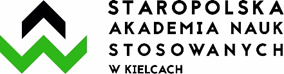 KWESTIONARIUSZ OCENY PRAKTYK ZAWODOWYCHDRODZY STUDENCI, OCEŃCIE SWOJE PRAKTYKI ZAWODOWE!W trosce o zapewnienie wysokiej jakości kształcenia, pragniemy zaprosić Was do współpracy przy badaniu ewaluacyjnym i poznać Wasze opinie dotyczące odbytych praktyk zawodowych. Prosimy o rzetelne wypełnienie kwestionariusza. I. Oceń poszczególne elementy praktyki zawodowej, w skali 1-5, gdzie 1 jest oceną najgorszą a 5 – najlepszą.Jeśli ma Pani/Pan jakieś uwagi i spostrzeżenia dotyczące praktyk zawodowych, którymi chce się z nami podzielić, proszę wpisać poniżej. ……………………………………………………………………………………………………………………………………………………………………………………………………………………………………………………………………………………………………………………………………………………………………………………………………………………………………………………………………………………………….……………..…………………………………………….……………………………………………………………………………………………………….………………………………………….………………………………………………………………………………………………………………………………………………………………………………………………………………………………………………………………………………………………………………………………………………………………………………………………………………………………………………………………………………………………………………………………………………………………………………………………………………………………………………………………………………………………………………………………………………………………………………………………………………………………………………………………………………………………………………………………………………………………………………………………………………………………………………………………………………………………………………………………………………………………………………………………………………………………………………………………………………………………………………………………………………………………………………………………………………………………………………………………………………………………………………………………………………………………………………………………………………………………………………………………………………………………………………………………………………………………………………………………………………………………………………….………………………………………………………Załącznik nr 5 – arkusz akceptacji miejsca praktykAkceptacja miejsca odbywania praktyk  Załącznik nr 6 Karty przedmiotówBILANS PUNKTÓW ECTS – NAKŁAD PRACY STUDENTASPOSOBY WERYFIKACJI OSIĄGANYCH PRZEDMIOTOWYCH EFEKTÓW UCZENIA SIĘ*Proszę podać jakie, Warsztat umiejętnościKRYTERIA OCENY STOPNIA OSIĄGNIĘCIA EFEKTÓW UCZENIA SIĘ Załącznik nr 7	WYMIAR, ZASADY I FORMY ODBYWANIA PRAKTYK ZAWODOWYCH NA KIERUNKU PRACA SOCJALNA STUDIA I i II STOPNIAPraktyka studencka na kierunku „Praca socjalna” na studiach pierwszego stopnia jest realizowana w ogólnym wymiarze 960 godzin. Praktykom studenckim na studiach pierwszego stopnia przypisano 36 pkt ECTS (6 ECTS 
w każdym semestrze). Indywidualny program praktyk ustala organizator praktyk z ramienia Uczelni wspólnie ze studentem w porozumieniu z instytucją, w której będzie odbywana praktyka. Miejsca odbywania praktyk każdorazowo podlega ocenie przez Koordynatora praktyk ds. praktyk zawodowych w formie pisemnej w celu weryfikacji możliwości osiągnięcia zakładanych efektów kształcenia. Program praktyki zawodowej powinien uwzględniać odpowiedni zakres samodzielności wykonywania czynności praktycznych oraz odpowiedni charakter treści kształcenia, dla pierwszego stopnia według zasady:Praktyki semestrów I i II powinny posiadać charakter obserwacyjno-asystencki oraz ogólnokierunkowy, ze szczególnym uwzględnieniem działalności pedagogicznej.Praktyki semestrów III i IV powinny posiadać charakter asystencko-uczestniczący oraz ogólnokierunkowy.Praktyki semestrów V i VI powinny posiadać charakter asystencko-uczestniczący oraz specjalnościowy (dostosowany do wybranej przez studenta specjalności).Praktyka na studiach pierwszego stopnia rozpoczyna się w semestrze 1 i trwa ciągle do semestru 6, zgodnie z poniżej załączoną tabelą:Wymiar godzinowy praktyk dla naboru Efekty uczenia się przewidziane dla praktyk zawodowych i metody ich weryfikacji zostały określone w karcie przedmiotu. Merytoryczny nadzór nad praktykami sprawować będzie Koordynator ds. praktyk zawodowych na kierunku Praca socjalna ramienia Uczelni, który:akceptuje miejsce odbywania praktyki w części dopuszczonej do realizacji w miejscu wskazanym przez Studenta,ocenia realizację efektów uczenia się w trakcie praktyk na podstawie dokumentacji przebiegu praktyk,dokonuje weryfikacji osiągnięcia efektów uczenia się w trakcie odbywania praktyk przez Studenta na podstawie dokumentacji potwierdzonej przez Opiekuna 
z ramienia pracodawcy oraz dokonuje zaliczenia praktyki,na zakończenie wszystkich praktyk przeprowadza rozmowę ze studentem (zaliczenie ustne) oraz zatwierdza złożoną dokumentację projektową.Zasady odbywania praktyk reguluje Regulamin praktyk zawodowych na kierunku „Praca socjalna”. Załącznik nr 8………………..
(data)SKIEROWANIE na praktyki zawodoweDziałając na podstawie art. 107 ust. 2 oraz art. 67 ust. 5 ustawy z dnia 20 lipca 2018 r. Prawo 
o Szkolnictwie Wyższym (Dz. U. z 2018 r., poz. 1668) i Uczelnianego Regulaminu Studiów Staropolskiej Akademii Nauk Stosowanych w Kielcach Kieruję Panią/Pana: ………………………………….………………………………………………….……………...…….,(imię i nazwisko studenta)studenta/kę ............. roku studiów niestacjonarnych kierunek Praca socjalna, specjalność ..…………………………………………………………………….……… numer albumu:…………... do……………………………………………………………………………………………………………………………………………………………………………………………………………………… (nazwa i adres Organizatora praktyki)celem odbycia praktyki zawodowej w wymiarze ……………. tygodni w terminie 
od: ………………..… do: …………………………….. . Praktyka zawodowa odbywać się będzie na podstawie niniejszego skierowania oraz umowy między zakładem pracy a Staropolską Akademią Nauk Stosowanych w Kielcach. Organizator praktyki ma prawo żądać od Uczelni odwołania studenta/studentki z odbywania praktyk w przypadku, gdy rażąco naruszy dyscyplinę pracy. Na zakończenie praktyk Organizator praktyk wystawia opinię o przebiegu praktyk w „Dzienniku Praktyk” oraz załączonych dokumentach. Dokumenty dotyczące praktyk student/studentka ma obowiązek złożyć do Koordynatora ds. praktyk zawodowych w terminie dwóch tygodni od daty zakończenia praktyk. Praktyki zalicza Koordynator ds. praktyk zawodowych na podstawie wpisów znajdujących się w złożonym przez studenta/studentkę w „Dzienniku Praktyk” przez Organizatora praktyki.							…….………..…………………………….					 (pieczęć i podpis Koordynatora ds. praktyk zawodowych) 
Załącznik nr 9Umowa w sprawie studenckich praktyk zawodowychzawarte dnia ........................... pomiędzy Staropolską Akademią Nauk Stosowanych z siedzibą w Kielcach przy ul. Ponurego Piwnika 49, reprezentowaną z upoważnienia Rektora, przez Dziekana Instytutu Pedagogiki lub Pełnomocnika Rektora ds. Kształcenia Praktycznegoa ..................................................................................................................................................................................zwanym dalej „zakładem pracy” reprezentowanym przez ..........................................................................................Stosownie do postanowień art. 107 ust. 2 oraz art. 67 ust. 5 ustawy z dnia 20 lipca 2018 r. Prawo o Szkolnictwie Wyższym (Dz. U. z 2018 r., poz. 1668) i Uczelnianego Regulaminu Studiów Staropolskiej Akademii Nauk Stosowanych w Kielcach strony postanawiają: § 1 Staropolska Akademia Nauk Stosowanych w Kielcach skieruje studenta(tkę) …………………………………….
 ……………………..................................................       w okresie od .............................. do ................................... w celu odbycia praktyk zawodowych w zakładzie pracy.Skierowanie jest załącznikiem do niniejszego porozumienia.§ 2Nadzór dydaktyczno-wychowawczy nad przebiegiem praktyk sprawuje Koordynatora praktyk wyznaczony przez Dziekana Instytutu Pedagogiki Staropolskiej Akademii Nauk Stosowanych w Kielcach spośród nauczycieli akademickich Staropolskiej Akademii Nauk Stosowanych w Kielcach.Koordynator praktyk jako przedstawiciel Staropolskiej Akademii Nauk Stosowanych w Kielcach jest przełożonym studentów odbywających praktyki. Odpowiada za realizację praktyk zgodnie z ich celami 
i ustalonym programem praktyk wspólnie z kierownictwem Zakładu pracy jest upoważniony do rozstrzygania spraw związanych z przebiegiem praktyk.§ 3Studenci skierowani na praktyki zobowiązani są posiadać ważne ubezpieczenie od następstw nieszczęśliwych wypadków.§ 4Zakład pracy zobowiązuje się do :Zapewnienia odpowiednich stanowisk pracy i materiałów zgodnie z programem praktyk;Zapoznania studentów z zakładowym regulaminem pracy, przepisami bhp i p.poż. oraz o ochronie tajemnicy państwowej i służbowej;Nadzoru nad wykonywaniem przez studentów zadań wynikających z programu praktyk;Umożliwienia opiekunom dydaktycznym sprawowania kierownictwa dydaktycznego nad praktykami studenckimi oraz ich kontroli w tym hospitacji;Uzupełnienia wymaganych dokumentów przedstawionych przez studenta w celu zaliczenia praktyki.§ 5Staropolska Akademia Nauk Stosowanych w Kielcach zobowiązuje się do:przedstawienia programu praktyk,sprawowania kierownictwa dydaktycznego nad praktykami studenckimi oraz kontroli, hospitacji i oceny tych praktyk.§ 6Do studentów odbywających praktyki na podstawie skierowania stosuje się odpowiednio przepisy prawa pracy o ochronie pracy kobiet i młodocianych, o dyscyplinie pracy oraz BHP.Zakład Pracy może zażądać od Staropolskiej Akademii Nauk Stosowanych w Kielcach odwołania 
z praktyki studenta/ki odbywającego praktykę na podstawie skierowania w wypadku, gdy naruszy on 
w sposób rażący dyscyplinę pracy.Wszelkie roszczenia powstałe w związku z wyrządzeniem przez studenta szkody w imieniu Zakładu pracy kierowane są do studenta, który tę szkodę wyrządził.Do ustalenia zakresu odpowiedzialności odszkodowawczej studenta za wyrządzoną szkodę stosuje się przepisy zawarte w ustawie Kodeks Cywilny.§ 7Każdej ze stron przysługuje prawo wypowiedzenia niniejszego porozumienia z zachowaniem jednomiesięcznego okresu uprzedzenia i formy pisemnej pod rygorem nieważności.W przypadku skutecznego wypowiedzenia porozumienia, Zakład pracy zapewni studentom odbywającym praktykę możliwość jej ukończenia na dotychczasowych warunkach.§ 8Każda zmiana niniejszego porozumienia wymaga formy pisemnej pod rygorem nieważności, za zgodą obydwu stron niniejszego porozumienia.Niniejsze porozumienie sporządzono w dwóch jednobrzmiących egzemplarzach po jednym dla każdej ze stron. ..................................................... 				........................................................................... Organizator praktyk			 Dziekan Instytutu /
 Pełnomocnik Rektora ds. Kształcenia PraktycznegoZałącznik nr 10 – Porozumienie dotyczące studenckich praktyk zawodowychPOROZUMIENIEdotyczące studenckich praktyk zawodowych 
Staropolskiej Akademii Nauk Stosowanych w Kielcach
Instytut Pedagogikizawarte w dniu ………………. pomiędzy:Staropolską Akademią Nauk Stosowanych w Kielcach, wpisaną do rejestru niepublicznych uczelni zawodowych pod numerem „199”, zwaną dalej „Uczelnia”, reprezentowaną przez Rektora, dr hab. Jolantę Góral-Półrolę, prof. StANSa ……………………………………………………………………………………………………………………………………………………………………………………………………zwanym/ą dalej „Placówką”, reprezentowaną przez:……………………………………………………………………………………………………………………………………………………………………………………………………Zgodnie z Ustawą z dnia 20 lipca 2018 r. Prawo o Szkolnictwie Wyższym i Nauce 
i Regulaminem Studiów Staropolskiej Akademii Nauk Stosowanych w Kielcach zostało zawarte porozumienie następującej treści:§1Uczelnia skieruje ……………….. studentów kierunku: Praca socjalna, studia pierwszego stopnia, profil praktyczny do Placówki w celu odbycia praktyki studenckiej: w wymiarze 
6 miesięcy.§2Placówka umożliwi realizację przewidzianej planem studiów praktyki zawodowej ……………………….. studentom. Placówka zobowiązuje się do: (liczba studentów)wyznaczenia opiekuna praktyk,zapewnienia odpowiednich stanowisk pracy – zgodnie z programem praktyk,monitoringu jakości wykonania zadań wynikających z programu praktyk, umożliwienia opiekunom dydaktycznym sprawowania kierownictwa dydaktycznego nad praktykami studenckimi oraz ich kontroli.§3Uczelnia zobowiązuje się do:opracowania programu praktyk,sprawowania kierownictwa dydaktycznego nad praktykami studenckimi oraz kontroli 
i oceny praktyk,ubezpieczenia studentów od następstw nieszczęśliwych wypadków.§4Porozumienie zawarte jest na czas nieokreślony. Każda ze stron może rozwiązać porozumienie z zachowaniem 6-miesięcznego okresu wypowiedzenia.§5Porozumienie sporządzono w dwóch jednobrzmiących egzemplarzach, po jednym dla każdej ze stron.………………………….		 		………………………….Organizator praktyk 					 Rektor Staropolskiej Akademii Nauk
                                                                                                                         Stosowanych w Kielcachdr hab. prof. StANS Jolanta Góral-PółrolaZałącznik nr 11 – Kryteria wyboru Organizacji/Instytucji/Placówki do realizacji studenckich praktyk zawodowychKRYTERIA WYBORU ORGANIZACJI/ INSTYTUCJI/PLACÓWKIDO REALIZACJI STUDENCKICH PRAKTYK ZAWODOWYCH Nazwa jednostki: …………………………………………………………….………………………………….Kierunek studiów: Praca socjalnaMiejsce wyznaczone do realizacji praktyk zawodowych …………………………………………………….……………………………………………………………………………………………………………………..Opiniowana instytucja otrzymała ………………. punktów w związku z powyższym spełnia/warunkowo/nie spełnia* kryteria wymagane w Staropolskiej Akademii Nauk Stosowanych w Kielcach do prowadzenia praktyk zawodowych.				………………………………………….Podpis i pieczęć Koordynatora ds. praktyk zawodowych/Dziekan Instytutu /Pełnomocnik Rektora ds. Kształcenia PraktycznegoPodsumowanie:Warunki optymalne – 18-20pkt. Warunki umiarkowane – 15-17 pkt. Warunki minimalne – 12-14 pkt. Brak odpowiednich warunków – 11 pkt. lub poniżej*niepotrzebne skreślićWiedza:Wiedza:Umiejętności:Umiejętności:Kompetencje społeczne:Kompetencje społeczne:Tydzień od ......................................... r. do .................................... r.Tydzień od ......................................... r. do .................................... r.Tydzień od ......................................... r. do .................................... r.Tydzień od ......................................... r. do .................................... r.Tydzień od ......................................... r. do .................................... r.DataGodziny pracyod - doLiczba godzin pracyWyszczególnienie zajęćSymbol realizowanego efektu uczenia się.................................................................................................................................................... ..........................................................................................................................................................................................................................................................................................................................................................................................................................................................................................................................................................................................................................................................................................................................................................................................................................................................................................................................................................................................................................................................................................................................................................................................................................Ocena pracy studenta (skala od 1 do 5)12345Wykorzystanie posiadanej wiedzy w praktyce oraz przygotowanie merytoryczne do praktykiSystematycznośćOrganizacja pracySamodzielnośćTerminowość wykonywania zadańZaangażowanieKreatywnośćUmiejętność pracy w zespoleSkłonność do poszukiwania kompromisów w zakresie zakładanych celówInne …………………………………………………………………………..EFEKTY Z ZAKRESU:Realizacja efektówRealizacja efektówWiedzy:TAKNIEUmiejętności:Umiejętności:Umiejętności:Kompetencji społecznych:Kompetencji społecznych:Kompetencji społecznych:Data hospitacji: Imię i nazwisko studenta hospitowanego:Kierunek studiów, rok:Nr albumu:Miejsce odbywania praktyki:Imię i nazwisko hospitującego (koordynatora ds. praktyk zawodowych Instytutu Pedagogiki) Organizacja praktykOrganizacja praktykOrganizacja praktykOrganizacja praktykLp.PytaniaTakNie1Czy punktualnie rozpoczyna praktykę zawodową?2Czy sprawdzono obecność?3Czy tempo pracy było odpowiednie i czy realizowane były w terminie określone zadania?4Czy Opiekun z ramienia Instytucji umiał nawiązać kontakt ze studentem?5Czy Opiekun z ramienia Instytucji był gotowy do udzielania wyjaśnień?6Czy jasno formułowano zadania do wykonania?7Czy student jest zainteresowany i zmotywowany do pracy w danej instytucji?Ocena merytorycznaOcena merytorycznaOcena merytorycznaOcena merytorycznaOcena merytorycznaOcena merytorycznaOcena merytorycznaLp.Pytania123451W jakim stopniu czynności realizowane podczas praktyki dostosowane są do możliwości studenta? 2W jakim stopniu student był zaangażowany w prace na rzecz organizacji ?3W jakim stopniu wykonywane zadania umożliwiały osiągnięcie efektów uczenia się przewidzianych 
w programie kształcenia/sylabusie?4W jakim stopniu praktyka umożliwia doskonalenie umiejętności zawodowych?5W jakim stopniu student samodzielnie / zespołowo zdobywa doświadczenia w wykonywaniu obowiązków zawodowych?6Ocena organizacji pracy podczas praktyki.UWAGI KOORDYNATORA DS. PRAKTYK ZAWODOWYCH:UWAGI OPIEKUNA PRAKTYK Z RAMIENIA INSTYTUCJI:IMIĘ I NAZWISKO STUDENTA:IMIĘ I NAZWISKO STUDENTA:KIERUNEK STUDIÓW:KIERUNEK STUDIÓW:STOPIEŃ STUDIÓW: TRYB STUDIÓW: TERMIN REALIZACJI PRAKTYKI:TERMIN REALIZACJI PRAKTYKI:MIEJSCE ODBYWANIA PRAKTYKI:MIEJSCE ODBYWANIA PRAKTYKI:Lp.Pytania123451.Czy miejsce odbywania praktyk spełniło Pani/Pana oczekiwania?□□□□□2.Czy miejsce odbywania praktyk pozwoliło Pani/Panu podnieść kompetencje zawodowe?□□□□□4.Czy w trakcie praktyki powierzone Pani/Panu zadania były zgodne z zadaniami wynikającymi z programu/regulaminu praktyki?□□□□□5.W jakim stopniu praktyka umożliwiła Pani/Panu osiągnięcie zakładanych efektów uczenia się (wiedza, umiejętności, kompetencje społeczne) w programie kształcenia?□□□□□6.Czy dzięki praktykom zdobył/a Pan/i nowe umiejętności przydatne w późniejszej pracy zawodowej? □□□□□7.Jak ocenia Pani/Pan współpracę z opiekunem praktyki z ramienia wybranej instytucji?□□□□□8.Jak ocenia Pani/Pan zdolność prowadzącego do nawiązywania kontaktu ze studentem?□□□□□9.Czy atmosfera pracy sprzyjała wykonywaniu przez Panią/Pana obowiązków?□□□□□Imię i nazwiskoKontakt do studenta (telefon/ mail)Nr albumuKierunek studiów/rok/ specjalnośćProponowane miejsce odbywania praktykNazwa zakładuAdres zakładuCharakterystyka proponowanego miejsca odbywania praktyk zakres wykonywanej działalnościliczba zatrudnionych osóbstruktura wykształcenia pracownikówinformacje na temat sprzętu/programów którym dysponuje zakład pracyAkceptacja miejsca odbywania praktykData i podpis Koordynatora ds. praktyk zawodowychNazwa przedmiotu: PRAKTYKA ZAWODOWANazwa przedmiotu: PRAKTYKA ZAWODOWANazwa przedmiotu: PRAKTYKA ZAWODOWANazwa przedmiotu: PRAKTYKA ZAWODOWANazwa przedmiotu: PRAKTYKA ZAWODOWANazwa przedmiotu: PRAKTYKA ZAWODOWANazwa przedmiotu: PRAKTYKA ZAWODOWANazwa przedmiotu: PRAKTYKA ZAWODOWANazwa przedmiotu: PRAKTYKA ZAWODOWANazwa przedmiotu: PRAKTYKA ZAWODOWANazwa przedmiotu: PRAKTYKA ZAWODOWANazwa przedmiotu: PRAKTYKA ZAWODOWANazwa przedmiotu: PRAKTYKA ZAWODOWAJednostka prowadząca: INSTYTUT PEDAGOGIKIJednostka prowadząca: INSTYTUT PEDAGOGIKIJednostka prowadząca: INSTYTUT PEDAGOGIKIJednostka prowadząca: INSTYTUT PEDAGOGIKIJednostka prowadząca: INSTYTUT PEDAGOGIKIJednostka prowadząca: INSTYTUT PEDAGOGIKIJednostka prowadząca: INSTYTUT PEDAGOGIKIJednostka prowadząca: INSTYTUT PEDAGOGIKIJednostka prowadząca: INSTYTUT PEDAGOGIKIJednostka prowadząca: INSTYTUT PEDAGOGIKIJednostka prowadząca: INSTYTUT PEDAGOGIKIJednostka prowadząca: INSTYTUT PEDAGOGIKIJednostka prowadząca: INSTYTUT PEDAGOGIKIKierunek: PRACA SOCJALNAKierunek: PRACA SOCJALNAKierunek: PRACA SOCJALNAKierunek: PRACA SOCJALNAKierunek: PRACA SOCJALNAKierunek: PRACA SOCJALNAKierunek: PRACA SOCJALNAKierunek: PRACA SOCJALNAKierunek: PRACA SOCJALNAKierunek: PRACA SOCJALNAKierunek: PRACA SOCJALNAKierunek: PRACA SOCJALNAKierunek: PRACA SOCJALNAPoziom kształcenia: STUDIA I STOPNIAPoziom kształcenia: STUDIA I STOPNIAPoziom kształcenia: STUDIA I STOPNIAPoziom kształcenia: STUDIA I STOPNIAPoziom kształcenia: STUDIA I STOPNIAPoziom kształcenia: STUDIA I STOPNIAPoziom kształcenia: STUDIA I STOPNIAPoziom kształcenia: STUDIA I STOPNIAPoziom kształcenia: STUDIA I STOPNIAPoziom kształcenia: STUDIA I STOPNIAPoziom kształcenia: STUDIA I STOPNIAPoziom kształcenia: STUDIA I STOPNIAPoziom kształcenia: STUDIA I STOPNIAProfil kształcenia: PRAKTYCZNYProfil kształcenia: PRAKTYCZNYProfil kształcenia: PRAKTYCZNYProfil kształcenia: PRAKTYCZNYProfil kształcenia: PRAKTYCZNYProfil kształcenia: PRAKTYCZNYProfil kształcenia: PRAKTYCZNYProfil kształcenia: PRAKTYCZNYProfil kształcenia: PRAKTYCZNYProfil kształcenia: PRAKTYCZNYProfil kształcenia: PRAKTYCZNYProfil kształcenia: PRAKTYCZNYProfil kształcenia: PRAKTYCZNYJęzyk wykładowy: POLSKIJęzyk wykładowy: POLSKIJęzyk wykładowy: POLSKIJęzyk wykładowy: POLSKIJęzyk wykładowy: POLSKIJęzyk wykładowy: POLSKIJęzyk wykładowy: POLSKIJęzyk wykładowy: POLSKIJęzyk wykładowy: POLSKIJęzyk wykładowy: POLSKIJęzyk wykładowy: POLSKIJęzyk wykładowy: POLSKIJęzyk wykładowy: POLSKIForma studiów: STACJONARNEForma studiów: STACJONARNEForma studiów: STACJONARNEForma studiów: STACJONARNEForma studiów: STACJONARNEForma studiów: STACJONARNEForma studiów: STACJONARNEForma studiów: STACJONARNEForma studiów: STACJONARNEForma studiów: STACJONARNEForma studiów: STACJONARNEForma studiów: STACJONARNEForma studiów: STACJONARNESemestr studiów: I, II, III, IV, V, VISemestr studiów: I, II, III, IV, V, VISemestr studiów: I, II, III, IV, V, VISemestr studiów: I, II, III, IV, V, VISemestr studiów: I, II, III, IV, V, VISemestr studiów: I, II, III, IV, V, VISemestr studiów: I, II, III, IV, V, VISemestr studiów: I, II, III, IV, V, VISemestr studiów: I, II, III, IV, V, VISemestr studiów: I, II, III, IV, V, VISemestr studiów: I, II, III, IV, V, VISemestr studiów: I, II, III, IV, V, VISemestr studiów: I, II, III, IV, V, VIKoordynatorKoordynatorKoordynatorKoordynatorProwadzącyProwadzącyProwadzącyProwadzącyModuł/Typ przedmiotuModuł/Typ przedmiotuModuł/Typ przedmiotuModuł/Typ przedmiotuModuł/Typ przedmiotukształcenia specjalnościowegokształcenia specjalnościowegokształcenia specjalnościowegokształcenia specjalnościowegokształcenia specjalnościowegoForma zajęć / Liczba godzin: Forma zajęć / Liczba godzin: Forma zajęć / Liczba godzin: Forma zajęć / Liczba godzin: Forma zajęć / Liczba godzin: Forma zajęć / Liczba godzin: Forma 
zaliczeniaLiczba punktów ECTSogółem: Liczba punktów ECTSogółem: Liczba punktów ECTSogółem: Liczba punktów ECTSogółem: Liczba punktów ECTSogółem: Liczba punktów ECTSogółem: Wyk.Ćw.Warszt. Lekt.Sem.Prakt.Wyk.Ćw.Warszt. Lekt.Sem.Prakt.96036Cel zajęć:Cel zajęć:Głównym celem praktyki jest wzbogacenie o doświadczenia praktyczne wiedzy z zakresu pracy socjalnej stanowiącej przedmiot pracy pracownika socjalnego. Praktyka ma stworzyć okazję do konfrontacji uzyskanej wiedzy z zakresu teorii i metodyki pracy socjalnej z rzeczywistością, 
z jaką spotykają się w swojej działalności instytucje tego sektora. Nabycie umiejętności dotyczącej metodyki pracy w różnych sytuacjach życiowych, instytucjach, ośrodkach itp., w zależności od jej potrzeb, wdrożenie studenta do samodzielności oraz ciągłego udoskonalania warsztatu pracyGłównym celem praktyki jest wzbogacenie o doświadczenia praktyczne wiedzy z zakresu pracy socjalnej stanowiącej przedmiot pracy pracownika socjalnego. Praktyka ma stworzyć okazję do konfrontacji uzyskanej wiedzy z zakresu teorii i metodyki pracy socjalnej z rzeczywistością, 
z jaką spotykają się w swojej działalności instytucje tego sektora. Nabycie umiejętności dotyczącej metodyki pracy w różnych sytuacjach życiowych, instytucjach, ośrodkach itp., w zależności od jej potrzeb, wdrożenie studenta do samodzielności oraz ciągłego udoskonalania warsztatu pracyGłównym celem praktyki jest wzbogacenie o doświadczenia praktyczne wiedzy z zakresu pracy socjalnej stanowiącej przedmiot pracy pracownika socjalnego. Praktyka ma stworzyć okazję do konfrontacji uzyskanej wiedzy z zakresu teorii i metodyki pracy socjalnej z rzeczywistością, 
z jaką spotykają się w swojej działalności instytucje tego sektora. Nabycie umiejętności dotyczącej metodyki pracy w różnych sytuacjach życiowych, instytucjach, ośrodkach itp., w zależności od jej potrzeb, wdrożenie studenta do samodzielności oraz ciągłego udoskonalania warsztatu pracyGłównym celem praktyki jest wzbogacenie o doświadczenia praktyczne wiedzy z zakresu pracy socjalnej stanowiącej przedmiot pracy pracownika socjalnego. Praktyka ma stworzyć okazję do konfrontacji uzyskanej wiedzy z zakresu teorii i metodyki pracy socjalnej z rzeczywistością, 
z jaką spotykają się w swojej działalności instytucje tego sektora. Nabycie umiejętności dotyczącej metodyki pracy w różnych sytuacjach życiowych, instytucjach, ośrodkach itp., w zależności od jej potrzeb, wdrożenie studenta do samodzielności oraz ciągłego udoskonalania warsztatu pracyGłównym celem praktyki jest wzbogacenie o doświadczenia praktyczne wiedzy z zakresu pracy socjalnej stanowiącej przedmiot pracy pracownika socjalnego. Praktyka ma stworzyć okazję do konfrontacji uzyskanej wiedzy z zakresu teorii i metodyki pracy socjalnej z rzeczywistością, 
z jaką spotykają się w swojej działalności instytucje tego sektora. Nabycie umiejętności dotyczącej metodyki pracy w różnych sytuacjach życiowych, instytucjach, ośrodkach itp., w zależności od jej potrzeb, wdrożenie studenta do samodzielności oraz ciągłego udoskonalania warsztatu pracyGłównym celem praktyki jest wzbogacenie o doświadczenia praktyczne wiedzy z zakresu pracy socjalnej stanowiącej przedmiot pracy pracownika socjalnego. Praktyka ma stworzyć okazję do konfrontacji uzyskanej wiedzy z zakresu teorii i metodyki pracy socjalnej z rzeczywistością, 
z jaką spotykają się w swojej działalności instytucje tego sektora. Nabycie umiejętności dotyczącej metodyki pracy w różnych sytuacjach życiowych, instytucjach, ośrodkach itp., w zależności od jej potrzeb, wdrożenie studenta do samodzielności oraz ciągłego udoskonalania warsztatu pracyGłównym celem praktyki jest wzbogacenie o doświadczenia praktyczne wiedzy z zakresu pracy socjalnej stanowiącej przedmiot pracy pracownika socjalnego. Praktyka ma stworzyć okazję do konfrontacji uzyskanej wiedzy z zakresu teorii i metodyki pracy socjalnej z rzeczywistością, 
z jaką spotykają się w swojej działalności instytucje tego sektora. Nabycie umiejętności dotyczącej metodyki pracy w różnych sytuacjach życiowych, instytucjach, ośrodkach itp., w zależności od jej potrzeb, wdrożenie studenta do samodzielności oraz ciągłego udoskonalania warsztatu pracyGłównym celem praktyki jest wzbogacenie o doświadczenia praktyczne wiedzy z zakresu pracy socjalnej stanowiącej przedmiot pracy pracownika socjalnego. Praktyka ma stworzyć okazję do konfrontacji uzyskanej wiedzy z zakresu teorii i metodyki pracy socjalnej z rzeczywistością, 
z jaką spotykają się w swojej działalności instytucje tego sektora. Nabycie umiejętności dotyczącej metodyki pracy w różnych sytuacjach życiowych, instytucjach, ośrodkach itp., w zależności od jej potrzeb, wdrożenie studenta do samodzielności oraz ciągłego udoskonalania warsztatu pracyGłównym celem praktyki jest wzbogacenie o doświadczenia praktyczne wiedzy z zakresu pracy socjalnej stanowiącej przedmiot pracy pracownika socjalnego. Praktyka ma stworzyć okazję do konfrontacji uzyskanej wiedzy z zakresu teorii i metodyki pracy socjalnej z rzeczywistością, 
z jaką spotykają się w swojej działalności instytucje tego sektora. Nabycie umiejętności dotyczącej metodyki pracy w różnych sytuacjach życiowych, instytucjach, ośrodkach itp., w zależności od jej potrzeb, wdrożenie studenta do samodzielności oraz ciągłego udoskonalania warsztatu pracyGłównym celem praktyki jest wzbogacenie o doświadczenia praktyczne wiedzy z zakresu pracy socjalnej stanowiącej przedmiot pracy pracownika socjalnego. Praktyka ma stworzyć okazję do konfrontacji uzyskanej wiedzy z zakresu teorii i metodyki pracy socjalnej z rzeczywistością, 
z jaką spotykają się w swojej działalności instytucje tego sektora. Nabycie umiejętności dotyczącej metodyki pracy w różnych sytuacjach życiowych, instytucjach, ośrodkach itp., w zależności od jej potrzeb, wdrożenie studenta do samodzielności oraz ciągłego udoskonalania warsztatu pracyGłównym celem praktyki jest wzbogacenie o doświadczenia praktyczne wiedzy z zakresu pracy socjalnej stanowiącej przedmiot pracy pracownika socjalnego. Praktyka ma stworzyć okazję do konfrontacji uzyskanej wiedzy z zakresu teorii i metodyki pracy socjalnej z rzeczywistością, 
z jaką spotykają się w swojej działalności instytucje tego sektora. Nabycie umiejętności dotyczącej metodyki pracy w różnych sytuacjach życiowych, instytucjach, ośrodkach itp., w zależności od jej potrzeb, wdrożenie studenta do samodzielności oraz ciągłego udoskonalania warsztatu pracyNrEFEKTY UCZENIA SIĘOdniesienie do efektów właściwych dla kierunku studióww zakresie WIEDZY:w zakresie WIEDZY:w zakresie WIEDZY:01Łączy pogłębioną wiedzę na temat cyklu życia człowieka (bio-psych-społ.), zna 
i rozumie podstawowe terminy w obszarze nauk społecznych, ma wiedzę na temat funkcjonowania struktury organizacyjnej, zasad organizacji pracy, podziału kompetencji, procedur, procesu planowania pracy w wybranej jednostki   K_W0202W zaawansowanym stopniu zna i rozumie modele pomocy społecznej realizowanej w wielu sektorach życia społecznego i potrafi wykorzystać posiadaną wiedzę w praktyce zawodu, zna zasady funkcjonowaniu instytucji opiekuńczo-wychowawczych, opiekuńczych, kulturalnych, pomocowych i terapeutycznych K_W0403Posiada, wiedzę dotyczącą rodzaju świadczonych usług przez organizacje, w której odbywa praktyki; posiada wiedzę o uczestnikach działalności wspierającej i pomocowej, zna specyfikę potrzeb osób i rodzin korzystających z pomocy społecznejK_W0504Posiada wiedzę dotyczącą stopnia zaspokojenia potrzeb osób i rodzin korzystających 
z pomocy społecznej K_W0705Zna i rozumie podstawowe pojęcia z zakresu komunikacji społecznej, wie jak wyrażać opinie i pomysły w formie pisemnej i ustnej; Zna i rozumie podstawowe mechanizmy procesów komunikacji interpersonalnej, dostrzega bariery i zakłócenia w ich obszarze oraz posiada umiejętność przeciwdziałania imK_W10w zakresie UMIEJĘTNOŚCI:w zakresie UMIEJĘTNOŚCI:w zakresie UMIEJĘTNOŚCI:01Potrafi ocenić i zinterpretować zjawiska społeczne będące zagrożeniem i szansą dla procesu opieki  w odniesieniu do dzieci, młodzieży, rodzin,  osób starszych; potrafi zaprojektować te działania tak, aby wiązać je z różnymi obszarami działalności socjalnej.K_U0102Potrafi zastosować metody pracy socjalnej w działaniach opiekuńczych, terapeutycznych 
i pomocowych; potrafi zaplanować odpowiednie formy wsparcia w instytucjach 
i organizacjach zajmujących się pomocą i pracą socjalną dla różnych grup klientów pomocy społecznej; K_U0503Posiada sprawność zebrania materiałów umożliwiających opracowanie i realizację projektów socjalnychK_U0604Wykorzystuje umiejętności w zakresie komunikacji interpersonalnej szczególnie 
w odniesieniu do specyficznych grup w pracy z klientami, potrafi używać języka specjalistycznego i odwołującego się do problemów opiekuńczych, społecznych. K_U0705Wykorzystuje specjalistyczną wiedzę metodyczną do organizowania działań związanych 
z realizacja zadań opiekuńczo-wychowawczych ukierunkowanych na profilaktykę wykluczenia społecznegoK_U09w zakresie KOMPETENCJI SPOŁECZNYCH:w zakresie KOMPETENCJI SPOŁECZNYCH:w zakresie KOMPETENCJI SPOŁECZNYCH:01Jest gotów do odpowiedzialnej realizacji powierzonych zadań, podejmowane działania analizuje w kontekście etyki zawodowej i społecznej odpowiedzialności, K_K0102Jest gotów do realizacji zajęć z zakresu różnych projektów społecznych,  wykorzystując teorię i praktykę  rozstrzyga dylematy zawodoweK_K0203Jest gotów doskonalić swój warsztat pracy pracownika socjalnegoK_K0304Jest świadomy odpowiedzialności, jakie niesie praca w obszarze jest przygotowany do pracy socjalnej w charakterze doradcy, mediatora, animatora, asystenta; efektywnie współpracuje 
z innymi specjalistami w celu skutecznego udzielania pomocyK_K0405Szanuje dorobek pracy socjalnej i postępuje etycznieK_K06Wymagania wstępne:Wiedza ogólna z zakresu pracy socjalnej.Treści kształcenia:Zapoznanie się z zasadami funkcjonowania i organizacji instytucji przyjmującej na praktykę zawodową -system organizacji pracy; system komunikacji i obiegu informacji, dokumentacja, w tym podstawy prawne działalności, regulamin, statut, przepisy bhp 
i p.poż. oraz przepisy dotyczące zachowania tajemnicy służbowej i ochrony danych osobowych; Zdobycie wiedzy na temat instytucji i zasad jej funkcjonowania z uwzględnieniem praktycznych aspektów działalności instytucji pomocy społecznej w danym sektorze 
i współpracy międzysektorowej;Zapoznanie się ze stosowanymi w jednostce metodami zarządzania, a także kryteriami oceny sprawności funkcjonowania organizacji;Zapoznanie ze stosowanymi w instytucji formami wsparcia osób i rodzin wspomaganych, metodami, technikami i narzędziami wsparcia oraz zasadami ich wykorzystania;Zdobycie praktycznych umiejętności diagnozowania i rozwiązywania problemów osób, rodzin i grup wspomaganych korzystających ze wsparcia instytucji działającej w sferze pomocy społecznej i pracy socjalnej;Zapoznanie się z realizowaną strategią instytucji, metodami oddziaływania na klientów, a także z zasadami współpracy instytucji przyjmującej na praktykę z różnymi grupami interesariuszy;Kształcenie praktycznych umiejętności efektywnej komunikacji, negocjacji oraz pracy w zespole;Kształtowanie konkretnych umiejętności zawodowych związanych bezpośrednio 
z miejscem odbywania praktyki;Zebranie niezbędnych informacji i materiałów do przygotowania pracy dyplomowej.Metody dydaktyczne:Rozmowa, dyskusja, analiza dokumentów, praca z przypadkiemLiteratura podstawowa:Człowiek wobec krytycznych sytuacji życiowych: z teorii i praktyki pracy socjalnej, red. E. Włodarczyk, I. Cytlak, Poznań 2011.Praca socjalna wobec współczesnych problemów społecznych, red. S. Pawlas-Czyż, Toruń 2007.Szczepkowski J., Praca socjalna  podejście skoncentrowane na rozwiązaniach, Toruń 2010.Fabiś A., (red.), Seniorzy w rodzinie, instytucji i społeczeństwie, Sosnowiec 2005. Fabiś A. (red.), Instytucjonalne wsparcie seniorów – rozwiązania polskie i zagraniczne, Bielsko-Biała 2007.Kromolicka B., Bugajska B., Seredyńska K. (red.), Pomoc i opieka w starości, Szczecin 2007. Grudziewska E., red. Socjoterapia w pracz y dziećmi i młodzieżą, Wydawnictwo Difin, Warszawa 2016Lasota A., Franczyk j., Socjoterapia dzieci i młodzieży. Diagnoza i metody pracy, Wydawnictwo Akademickie Żak, Warszawa 2016Sobolewska Z., Zajęcia socjoterapeutyczne dla dzieci i młodzieży, zasady projektowania zajęć ,Warszawa 2011;Mielczarek A., Człowiek stary w domu pomocy społecznej. Z perspektywy polityki społecznej i pracy socjalnej, Toruń 2010.Zych A. Z., Człowiek wobec starości: szkice z gerontologii społecznej, Wydawnictwo Śląsk, Katowice 2009.Trafiałek E., Starzenie się i starość. Wybór tekstów z gerontologii społecznej, Kielce 2006.Szatur-Jaworska B., P. Błędowski, M. Dzięgielewska, Podstawy gerontologii społecznej, Warszawa 2006.Literatura uzupełniająca:Cieszyńska J., Wczesna interwencja terapeutyczna, Wyd. Edukacyjne, Kraków 2010Rakowska J., Sukces i porażka terapii krótkoterminowej, Scholar, Warszawa 2008Szarota Z., Starzenie się i starość w wymiarze instytucjonalnego wsparcia, Kraków 2010.Lisowski A., Diagnozowanie potrzeb i realizacja lokalnej polityki społecznej, (W:) Polityka społeczna globalna i lokalna, red. Kurzynowski A, Warszawa 2009.KategoriaObciążenie studentaGodziny kontaktowe z nauczycielem (zajęcia dydaktyczne zgodne 
z planem zajęć)KonsultacjePrzygotowanie do egzaminu, ćwiczeń, w tym Zapoznanie się                                            z literaturą przedmiotu i materiałami dydaktycznymi dostarczonymi przez prowadzącego zajęcia, przygotowanie prac  kontrolnychGodziny razem:960Sumaryczna liczba punktów ECTS dla praktyki:36Efekty uczenia się 
dla przedmiotuMetody sprawdzeniaMetody sprawdzeniaMetody sprawdzeniaMetody sprawdzeniaMetody sprawdzeniaEfekty uczenia się 
dla przedmiotuEgzamin (pisemny/ustny)Prace kontrolneProjektyAktywność na zajęciachInne*W1XXW2XXW3XXW4XXW5XXW6XXU1XXU2XXU3XXU4XXU5XXU6XXK1XXK2XXK3XXK4XXK5XXK6XXOcenaKryterium oceny361-68% opanowanie treści programowych na poziomie podstawowym, odpowiedzi chaotyczne, konieczne pytania naprowadzające.3,569-76% opanowanie treści programowych na poziomie podstawowym, odpowiedzi usystematyzowane, wymaga pomocy nauczyciela.477-84% opanowanie treści programowych  na poziomie podstawowym,  odpowiedzi usystematyzowane, samodzielne. Rozwiązywanie problemów w sytuacjach typowych.4,585-92% zakres prezentowanej wiedzy wykracza poza poziom podstawowy w oparciu 
o podane piśmiennictwo uzupełniające. Rozwiązywanie problemów w sytuacjach nowych 
i złożonych.593-100% zakres prezentowanej wiedzy wykracza poza poziom podstawowy w oparciu 
o samodzielnie zdobyte naukowe  źródła  informacji.Numer praktykiLicencjat SemestrLicencjat SemestrLicencjat SemestrLicencjat SemestrLicencjat SemestrLicencjat SemestrMagisterium SemestrMagisterium SemestrMagisterium SemestrCzas trwania praktykiNumer praktykiIIIIIIIVVVIIIIIIIVCzas trwania praktykiI praktykax160 godzin II praktykax160 godzin III praktykax160 godzin IV praktykax160 godzin V praktykax160 godzin VI praktykax160 godzin KryteriumKryteriumOcenapunktowaLiczba otrzymanych punktówProfil działalności instytucji/organizacji:Zbieżność profilu działalności Organizacji/Instytucji/Placówki z kierunkiem studiów oraz z jego aktualnymi i potencjalnymi specjalnościami (kryterium ustala Dziekan Instytutu)3Profil działalności instytucji/organizacji:kryterium zbieżności profilu działalności Organizacji/Instytucji/Placówki z kierunkiem studiów jego aktualnymi specjalnościami (kryterium ustala Dziekan Instytutu)2Profil działalności instytucji/organizacji:kryterium zbieżności profilu działalności Organizacji/Instytucji/Placówki z kierunkiem studiów (kryterium ustala Dziekan Instytutu)1Wykształcenie pracowników realizujących w/w zajęcia i praktyki:wyższe kierunkowe + kursy zawodowe3Wykształcenie pracowników realizujących w/w zajęcia i praktyki:wyższe kierunkowe2Wykształcenie pracowników realizujących w/w zajęcia i praktyki:wyższe1Skala prowadzonej działalności krajowa3Skala prowadzonej działalności regionalna2Skala prowadzonej działalności lokalna1Struktura organizacyjnarozbudowana3Struktura organizacyjnapłaska2Struktura organizacyjnabrak1Posiada oprogramowaniespecjalistyczne3Posiada oprogramowaniepodstawowe2Posiada oprogramowaniebrak1Charakter i zakres świadczeń umożliwia realizację celów kształcenia:w pełni 2Charakter i zakres świadczeń umożliwia realizację celów kształcenia:tylko niektórych, częściowo1Doświadczenie w pracy ze studentami:wiele razy - bardzo duże3Doświadczenie w pracy ze studentami:przynajmniej l raz2Doświadczenie w pracy ze studentami:brak1LICZBA PUNKTÓW UZYSKANYCH OGÓŁEM *LICZBA PUNKTÓW UZYSKANYCH OGÓŁEM *LICZBA PUNKTÓW UZYSKANYCH OGÓŁEM *